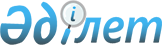 О внесении изменений и дополнений в решение областного маслихата от 14 декабря 2007 года N 40 "Об областном бюджете на 2008 год"
					
			Утративший силу
			
			
		
					Решение Актюбинского областного маслихата от 4 апреля 2008 года N 79. Зарегистрировано Департаментом юстиции Актюбинской области 23 апреля 2008 года N 3249. Утратило силу решением маслихата Актюбинской области от 15 июля 2009 года N 221

     Сноска. Утратило силу решением маслихата Актюбинской области от 15.07.2009 N 221.

      В соответствии со статьей 6 Закона Республики Казахстан от 23 января 2001 года N 148 "О местном государственном управлении в Республике Казахстан" и статьи 111 Бюджетного кодекса Республики Казахстан от 24 апреля 2004 года N 548-II областной маслихат РЕШАЕТ:

      1. 

Внести в решение областного маслихата от 14 декабря 2007 года N 40 "Об областном бюджете на 2008 год", зарегистрированное в департаменте юстиции Актюбинской области 8 января 2008 года N 3236, опубликованное в газетах "Актобе" и "Актюбинский вестник" 22 января 2008 года N 8 (с учетом, внесенных в него изменений и дополнений решением областного маслихата от 26 марта 2008 года N 44, зарегистрированное в департаменте юстиции Актюбинской области от 3 апреля 2008 года N 3239, опубликованное в газетах "Актобе" и "Актюбинский вестник" 8 апреля 2008 года N 41) следующие изменения и дополнения:



      1) в пункте 1:

      в подпункте 1):

      доходы - цифры "52 052 314,8" заменить цифрами "63 424 122,5";



      в том числе,

      по налоговым поступлениям - цифры "17 238 312" заменить цифрами "28 225 577,2";



      по неналоговым поступлениям - цифры "351 863" заменить цифрами "355 143,5";



      поступлениям

      трансфертов - цифры "34 462 139,8" заменить цифрами "34 843 401,8";



      в подпункте 2):

      затраты - цифры "51 919 032,5" заменить цифрами "62 261 019";



      в подпункте 3):

      операционное сальдо - 

      цифры "290 876" заменить цифрами "1 163 103,5";



      в подпункте 5):

      сальдо по операциям

      с финансовыми активами,

      в том числе:

      приобретение финансовых активов -

      цифры "187 689" заменить цифрами "667 689";



      в подпункте 6):

      дефицит (профицит) бюджета -

      цифры "1 960 000" заменить цифрами "1 802 227,5";



      в подпункте 7):

      финансирование дефицита

      (использование профицита) бюджета -

      цифры "-1 960 000" заменить цифрами "-1 802 227,5".



      2) пункт 3 дополнить подпунктом 3) следующего содержания:

      "по индивидуальному подоходному налогу с доходов иностранных граждан, облагаемых у источника выплаты: по городу Актобе - 5 процентов и остальным районам - по 100 процентов".



      3) в пункте 8:

      цифры "263 040" заменить цифрами "933 640".



      4) в пункте 11:

      цифры "153 544" заменить цифрами "176 238";



      в части абзаца 2:

      цифры "53 544" заменить цифрами "76 238", в том числе, районам:

      Байганинскому цифры "5 902" заменить цифрами "6 602";

      Иргизскому цифры "4 134" заменить цифрами "11 134";

      Каргалинскому цифры "607" заменить цифрами "707";

      Хобдинскому цифры "2 895" заменить цифрами "3 195";

      Мартукскому цифры "2 252" заменить цифрами "2 552";

      Мугалжарскому цифры "4 050" заменить цифрами "12 444";

      Темирскому цифры "4 106" заменить цифрами "4 806";

      Уилскому цифры "18 602" заменить цифрами "23 602";

      Шалкарскому цифры "1 898" заменить цифрами "2098".



      5) в пункте 12:

      в части абзаца 1:

      цифры "150 000" заменить цифрами "297 000", в том числе, 

      городу Актобе и районам:

      городу Актобе цифры "42 000" заменить цифрами "48 000";

      Айтекебийскому цифры "9 000" заменить цифрами "42 000";

      Алгинскому цифры "9 000" заменить цифрами "24 000";

      Байганинскому цифры "9 000" заменить цифрами "18 000";

      Хобдинскому цифры "9 000" заменить цифрами "30 000";

      Мартукскому цифры "9 000" заменить цифрами "21 000";

      Мугалжарскому цифры "9 000" заменить цифрами "24 000";

      Темирскому цифры "9 000" заменить цифрами "15 000";

      Хромтаускому цифры "9 000" заменить цифрами "24 000";

      Шалкарскому цифры "9 000" заменить цифрами "24 000";



      в части абзаца 3:

      цифры "644 826" заменить цифрами "833 164", в том числе, районам:

      Айтекебийскому цифры "45812" заменить цифрами "50812";

      Байганинскому цифры "61945" заменить цифрами "71245";

      Иргизскому цифры "51738" заменить цифрами "71738";

      Каргалинскому цифры "47733" заменить цифрами "55733";

      Хобдинскому цифры "72704" заменить цифрами "79704";

      Мартукскому цифры "62466" заменить цифрами "70466";

      Мугалжарскому цифры "64498" заменить цифрами "108536";

      Темирскому цифры "46349" заменить цифрами "52349";

      Уилскому цифры "84991" заменить цифрами "127991";

      Хромтаускому цифры "47877" заменить цифрами "57877";

      Шалкарскому цифры "58713" заменить цифрами "86713";



      и дополнить абзацами следующего содержания:

      "на капитальный ремонт и материально-техническое оснащение детского сада N 22 "Балдырган" - 75 000 тысяч тенге и детского сада N 2 "Булбул" - 85 000 тысяч тенге города Актобе;

      на капитальный ремонт казахской средней школы в селе Карабутак Айтекебийского района 20 000 тысяч тенге;

      на капитальный ремонт детского сада в городе Алга Алгинского района 40 000 тысяч тенге;

      на капитальный ремонт казахской средней школы в селе Уил Уилского района 120 000 тысяч тенге;

      на капитальный ремонт и материально-техническое оснащение школ Темирского района 87 000 тысяч тенге;

      на капитальный ремонт общежития профессионального лицея №4 города Хромтау Хромтауского района 128 000 тысяч тенге;

      на приобретение интеллектуальной продукции для школ области в сумме 27 104 тысяч тенге, в том числе, городу Актобе и районам: городу Актобе 13 068 тысяч тенге;

      Айтекебийскому 968 тысяч тенге;

      Алгинскому 968 тысяч тенге;

      Байганинскому 968 тысяч тенге;

      Иргизскому 968 тысяч тенге;

      Каргалинскому 968 тысяч тенге;

      Хобдинскому 968 тысяч тенге;

      Мартукскому 1 452 тысяч тенге;

      Мугалжарскому 1 936 тысяч тенге;

      Темирскому 1 452 тысяч тенге;

      Уилскому 968 тысяч тенге;

      Хромтаускому 1 452 тысяч тенге;

      Шалкарскому 968 тысяч тенге.



      6)в пункте 13: 

      цифры "23 831" заменить цифрами "110 331";

      и дополнить абзацем следующего содержания:

      "на предоставление льгот по оплате коммунальных услуг участникам трудового фронта в сумме 86 500 тысяч тенге, в том числе, городу Актобе и районам:

      городу Актобе 36 100 тысяч тенге;

      Айтекебийскому 2 400 тысяч тенге; 

      Алгинскому 4 900 тысяч тенге;

      Байганинскому 1 500 тысяч тенге;

      Иргизскому 1 000 тысяч тенге;

      Каргалинскому 4 600 тысяч тенге;

      Хобдинскому 2 900 тысяч тенге;

      Мартукскому 5 400 тысяч тенге;

      Мугалжарскому 9 200 тысяч тенге;

      Темирскому 4 200 тысяч тенге;

      Уилскому 2 500 тысяч тенге;

      Хромтаускому 6 800 тысяч тенге;

      Шалкарскому 5 000 тысяч тенге".



      7) в пункте 14: 

      цифры "1 000 000" заменить цифрами "1 548 930";

      абзац 1 изложить в новой редакции:

      "на приобретение и завершение строительства детского сада на 240 мест в районе жилого дома N 16 микрорайона 12-Б в сумме 320 000 тысяч тенге, завершение строительства детского сада на 330 мест в районе жилого дома N 39 микрорайона 12- Б в сумме 20 000 тысяч тенге города Актобе";



      в части абзаца 5:

      цифры "210 000" заменить цифрами "220 930";

      и дополнить абзацами следующего содержания:

      "на строительство Северной средней школы на 300 мест в селе Теренсай Айтекебийского района в сумме 150 000 тысяч тенге;

      на строительство средней школы на 120 мест в селе Шибаевка Алгинского района в сумме 75 000 тысяч тенге;

      на строительство детского сада на 50 мест в селе Алтай Батыр Байганинского района в сумме 60 000 тысяч тенге;

      на строительство Велиховской основной школы на 100 мест в селе Велиховка Каргалинского района в сумме 85 000 тысяч тенге;

      на строительство средней школы на 320 мест в селе Талдысай - 50 000 тысяч тенге и детского сада в селе Егиндыбулак на 50 мест - 124 000 тысяч тенге Хобдинского района;

      на строительство детского сада на 75 мест в поселке Жайсан Мартукского района в сумме 124 000 тысяч тенге;

      на строительство Сагинской основной школы на 100 мест в селе Сага Мугалжарского района в сумме 130 000 тысяч тенге";



      абзац 6 изложить в новой редакции:

      "на программу "Развитие объектов образования" в сумме 90 746 тысяч тенге, в том числе:

      на завершение строительства спортзала, столовой и актового зала, пристройки областного Казахско-Турецкого лицея в городе Актобе 44 246 тысяч тенге;

      на завершение строительства летних домиков в лагере Алгинского Детского дома в сумме 26 500 тысяч тенге;

      на строительство общежития для Яйсанской школы-интерната для детей с задержкой психического развития на 150 мест в поселке Жайсан Мартукского района в сумме 20 000 тысяч тенге";



      в части абзаца 8:

      цифры "170 000"заменить цифрами "190 000"; 

      и дополнить абзацем следующего содержания:

      "на строительство участкового пункта полиции в жилом массиве "Юго-Запад" города Актобе 20000 тысяч тенге";



      в части абзаца 11:

      цифры "100 000" заменить цифрами "234 000";

      и дополнить абзацами следующего содержания:

      "на строительство медицинских пунктов: в селе Айке - 12 627,3 тысяч тенге, в селе Теренсай - 12 627,3 тысяч тенге и в селе Белкопа - 12 627,3 тысяч тенге Айтекебийского района;

      на погашение кредиторской задолженности по строительству пищеблока и прачечной Иргизской районной туберкулезной больницы 1 300 тысяч тенге и врачебной амбулатории в селе Аманколь 1 346 тысяч тенге Иргизского района;

      на строительство медицинского пункта в селе Курылыс Иргизского района 12 585,3 тысяч тенге;

      на строительство медицинского пункта в селе имени Ш.Калдаякова Каргалинского района 12 585,3 тысяч тенге;

      на строительство медицинского пункта в селе Хазретовка Мартукского района 12 585,3 тысяч тенге;

      на строительство медицинских пунктов: в селе Косембай - 12 585,3 тысяч тенге и в селе Сарбие - 12 585,3 тысяч тенге, сельской врачебной амбулатории в селе Саралжин - 17 960,3 тысяч тенге Уилского района;

      на строительство медицинского пункта в селе Богетсай Хромтауского района 12 585,3 тысяч тенге";



      в части абзаца 18:

      цифры "370 600" заменить цифрами "747 400";



      в части абзаца 21:

      цифры "100 000" заменить цифрами "140 000";

      и дополнить абзацами следующего содержания:

      "на строительство коммунальных жилых домов в сумме 336 800 тысяч тенге, в том числе, городу Актобе и районам:

      городу Актобе 197 800 тысяч тенге;

      Айтекебийскому 6 000 тысяч тенге;

      Алгинскому 6 000 тысяч тенге;

      Байганинскому 6 000 тысяч тенге;

      Иргизскому 6 000 тысяч тенге;

      Каргалинскому 5 000 тысяч тенге;

      Хобдинскому 6 000 тысяч тенге;

      Мартукскому 6 000 тысяч тенге;

      Мугалжарскому 6 000 тысяч тенге;

      Темирскому 6 000 тысяч тенге;

      Уилскому 6 000 тысяч тенге;

      Хромтаускому 5 000 тысяч тенге;

      Шалкарскому 5 000 тысяч тенге;

      на реконструкцию здания под жилой дом в городе Алга Алгинского района 70 000 тысяч тенге;



      абзац 25 изложить в новой редакции:

      "на программу "Развитие объектов коммунального хозяйства" в сумме 327 240 тысяч тенге, в том числе:

      на завершение строительства первого блока Центра обслуживания населения по принципу "Одного окна" в городе Актобе 306 500 тысяч тенге;

      на строительство второго блока Центра обслуживания населения по принципу "Одного окна" в городе Актобе 20 740 тысяч тенге";



      в части абзаца 26:

      цифры "232 200" заменить цифрами "756 315";



      в части абзаца 28:

      цифры "225 000" заменить цифрами "284 500";

      и дополнить абзацами следующего содержания:

      "на строительство теннисного корта в городе Актобе 450 000 тысяч тенге;

      на реконструкцию стадиона "Мунайшы" в городе Актобе 4 000 тысяч тенге;

      на строительство конно-спортивной школы в городе Актобе 10 000 тысяч тенге;

      на завершение строительства котельной ДЮСШ Иргизского района 615 тысяч тенге";



      абзац 29 изложить в новой редакции:

      на программу "Целевые трансферты на развитие бюджетам районов (городов областного значения) на развитие системы водоснабжения" в сумме 229 800 тысяч тенге, в том числе:

      "на реконструкцию водозаборных сооружений и водовода села Ушкатты Айтекебийского района 114 800 тысяч тенге;

      на строительство водопроводных сетей в селе Копа Темирского района 30 000 тысяч тенге;

      на строительство водопроводных сетей в селах: Абай - 20 000 тысяч тенге, Акжар - 20 000 тысяч тенге и реконструкцию водопроводных сетей в селе Аккудык - 20 000 тысяч тенге Хромтауского района;

      на строительство водопроводных сетей в селе Каратогай Шалкарского района 25 000 тысяч тенге";



      в части абзаца 30:

      цифры "259 800" заменить цифрами "325 262";



      в части абзаца 31:

      цифры "121 800" заменить цифрами "120 739";



      в части абзаца 32:

      цифры "7 000" заменить цифрами "18 392";



      в части абзаца 33:

      цифры "131 000" заменить цифрами "152 027";

      и дополнить абзацами следующего содержания:

      "на завершение строительства газопровода в микрорайоне Жастар города Актобе 3 043 тысяч тенге;

      на завершение второго этапа по газоснабжению жилого массива по улицам Набережная - Кунаева города Актобе 1 061 тысяч тенге;

      на проектно-изыскательные работы по строительству внутрипоселкового газопровода в поселке Мартук Мартукского района 30 000 тысяч тенге";



      абзац 34 изложить в новой редакции:

      на программу "Развитие объектов культуры" в сумме 390 893 тысяч тенге, в том числе:

      на строительство мемориального комплекса имени А.Молдагуловой в городе Астане 200 000 тысяч тенге;

      на реконструкцию системы водоснабжения в центре военно - патриотического воспитания имени А. Молдагуловой в селе Алия Хобдинского района 8 926 тысяч тенге;

      на завершение строительства здания мемориального музея Братьев Жубановых в городе Эмба Мугалжарского района 1 967 тысяч тенге;

      на завершение строительства здания Дома Дружбы в городе Актобе 180 000 тысяч тенге";



      дополнить абзацем 35 следующего содержания:

      на программу "Целевые трансферты на развитие бюджетам районов (городов областного значения) на развитие и обустройство инженерно-коммуникационной инфраструктуры" в сумме 293 500 тысяч тенге, в том числе:

      по строительству индивидуальных и многоквартирных жилых домов в городе Актобе 275 000 тысяч тенге;

      на развитие и обустройство внутриквартальных газовых сетей в городе Эмба Мугалжарского района 18 500 тысяч тенге";



      дополнить абзацем 36 следующего содержания:

      на программу "Развитие объектов охраны окружающей среды" в сумме 157 985 тысяч тенге, в том числе:

      на строительство полигона твердых бытовых отходов в городе Алга Алгинского района 77 500 тысяч тенге;

      на строительство полигона твердых бытовых отходов в городе Шалкар Шалкарского района 80 485 тысяч тенге";



      дополнить абзацем 37 следующего содержания:

      "на программу "Развитие объектов социального обеспечения" в сумме 28 620 тысяч тенге, в том числе: 

      на строительство бани для Дома - интерната для престарелых и инвалидов в городе Актобе 28 620 тысяч тенге";



      дополнить абзацем 38 следующего содержания:

      "на программу "Целевые трансферты на развитие бюджетам районов (городов областного значения) на развитие благоустройства городов и населенных пунктов" в сумме 147 000 тысяч тенге, в том числе:

      на строительство фонтана в 12 микрорайоне города Актобе 57 000 тысяч тенге;

      на строительство перехода через дорогу проспекта Абылхайыр - хана города Актобе 90 000 тысяч тенге".



      8) в пункте 15:

      в части абзаца 1:

      цифры "97 000" заменить цифрами "685 250";

      и дополнить абзацами следующего содержания:

      "на строительство моста через реку Илек в городе Актобе 428 250 тысяч тенге;

      на реконструкцию путепровода через железную дорогу на пересечении улицы Тургенева и проспекта А. Молдагуловой города Актобе 100 000 тысяч тенге;

      на реконструкцию моста через реку Иргиз на автодороге "Иргиз-Нура" Иргизского района 60 000 тысяч тенге";



      абзац 5 изложить в новой редакции:

      "на программу "Целевые текущие трансферты бюджетам районов (городов областного значения) на капитальный ремонт автомобильных дорог районного значения (улиц города)" в сумме 26 700 тысяч тенге, в том числе:

      на капитальный ремонт водопропускной трубы на автодороге "Кобда-Сарыбулак" Хобдинского района 26 700 тысяч тенге";

      дополнить абзацем 6 следующего содержания:

      "на программу "Трансферты из местных бюджетов" в сумме 902 300 тысяч тенге, в том числе:

      на ремонт дорог в сумме 902 300 тысяч тенге, в том числе, городу Актобе и районам:

      городу Актобе 80 000 тысяч тенге;

      Айтекебийскому 60 000 тысяч тенге;

      Алгинскому 60 000 тысяч тенге;

      Байганинскому 60 000 тысяч тенге;

      Иргизскому 60 000 тысяч тенге;

      Каргалинскому 60 000 тысяч тенге;

      Хобдинскому 52 300 тысяч тенге;

      Мартукскому 70 000 тысяч тенге;

      Мугалжарскому 60 000 тысяч тенге;

      Темирскому 60 000 тысяч тенге;

      Уилскому 30 000 тысяч тенге;

      Хромтаускому 150 000 тысяч тенге;

      Шалкарскому 100 000 тысяч тенге".



      9) пункт 16 изложить в новой редакции:

      Предусмотреть в областном бюджете на 2008 год управлению культуры области: 

      "на программу "Трансферты из местных бюджетов" в сумме 357 072 тысяч тенге, в том числе:

      на приобретение топлива на отопительный сезон 2008-2009 годов в сумме 86 372 тысяч тенге, в том числе, районам:

      Айтекебийскому 3 365 тысяч тенге;

      Байганинскому 9 755 тысяч тенге;

      Иргизскому 10 024 тысяч тенге; 

      Каргалинскому 1 099 тысяч тенге;

      Хобдинскому 7 123 тысяч тенге;

      Мартукскому 14 425 тысяч тенге;

      Мугалжарскому 25 833 тысяч тенге;

      Темирскому 1 991 тысяч тенге;

      Уилскому 10 568 тысяч тенге;

      Хромтаускому 812 тысяч тенге;

      Шалкарскому 1 377 тысяч тенге;

      на капитальный ремонт сельского клуба - 41 000 тысяч тенге и библиотеки - 20000 тысяч тенге Карабутакского сельского округа Айтекебийского района;

      на капитальный ремонт Дома культуры Алгинского района 45 000 тысяч тенге;

      на капитальный ремонт Дома культуры села Прогресс Алгинского района 11 500 тысяч тенге;

      на капитальный ремонт Дома культуры села Жарлы Байганинского района 20 000 тысяч тенге;

      на капитальный ремонт Кутикульского сельского клуба Иргизского района 15 975 тысяч тенге;

      на приобретение здания для Дома культуры Каргалинского района 50 000 тысяч тенге;

      на капитальный ремонт кинотеатра "Шугыла" в селе Уил 52 200 тысяч тенге и сельского клуба в селе Коптагай 15 025 тысяч тенге Уилского района".



      10) в пункте 17:

      в части абзаца 1:

      цифры "854 000" заменить цифрами "1 908 000";

      в части абзаца 2:

      цифры "500 000" заменить цифрами "700 000";

      цифры "300 000" заменить цифрами "1 000 000";

      и дополнить абзацами следующего содержания:

      "на ремонт объектов водоснабжения и водоотведения 15 000 тысяч тенге и тепловых сетей 15 000 тысяч тенге в городе Алга Алгинского района;

      на содержание и ремонт системы водоснабжения и водоотведения 12 000 тысяч тенге и тепловых сетей 12 000 тысяч тенге Каргалинского района;

      на капитальный ремонт тепловых сетей и котельных в городе Кандыагаш Мугалжарского района 100 000 тысяч тенге";

      абзац 4 изложить в новой редакции:

      "на программу "Газификация населенных пунктов" в сумме 613 240 тысяч тенге, в том числе:

      на строительство подводящего газопровода высокого давления "Актобе - село Красносельское" в городе Актобе 148 700 тысяч тенге;

      на строительство подводящего газопровода к селу Акшат в городе Актобе 36 540 тысяч тенге;

      на строительство газопровода в районе Сельскохозяйственного колледжа в поселке имени К. Нокина в городе Актобе 53 000 тысяч тенге;

      на строительство газораспределительной сети внутри села Жаркамыс Байганинского района 25 000 тысяч тенге;

      на строительство подводящего газопровода и внутриквартальных газовых сетей в поселке Сарысай Хромтауского района 50 000 тысяч тенге;

      на строительство газопровода к селу Аккайтым Шалкарского района 300 000 тысяч тенге";

      дополнить абзацем 5 следующего содержания:

      "на программу "Развитие системы водоснабжения" в сумме 120 000 тысяч тенге, в том числе:

      на изготовление проектно-сметной документации по реконструкции и строительству объектов водоснабжения области 120 000 тысяч тенге".



      11) в пункте 18:

      цифры "120 000" заменить цифрами "270 000";



      12) дополнить пунктом 19-1 следующего содержания:

      Предусмотреть в областном бюджете на 2008 год департаменту финансов области:

      на программу "Трансферты из местных бюджетов" в сумме 40 000 тысяч тенге, в том числе:

      на увеличение уставного капитала коммунальному государственному предприятию Хобдинского района 20 000 тысяч тенге;

      на капитальный ремонт государственного коммунального жилого дома в городе Кандыагаш Мугалжарского района 20 000 тысяч тенге".



      13) дополнить пунктом 19-2 следующего содержания:

      Предусмотреть в областном бюджете на 2008 год управлению физической культуры и спорта области:

      "на программу "Трансферты из местных бюджетов" в сумме 5 000 тысяч тенге, в том числе:

      на текущий ремонт фасада Центрального стадиона в городе Актобе 5 000 тысяч тенге".



      14) в пункте 21:

      в части абзаца 4:

      цифры "267 953" заменить цифрами "266 399", в том числе, городу Актобе и районам:

      городу Актобе цифры "117 856" заменить цифрами "117 187;

      Айтекебийскому цифры "14 039" заменить цифрами "13 966";

      Алгинскому цифры "15 426" заменить цифрами "15 331";

      Байганинскому цифры "14 039" заменить цифрами "13 966";

      Каргалинскому цифры "7 712" заменить цифрами "7 666";

      Хобдинскому цифры "14 039" заменить цифрами "13 965";

      Мартукскому цифры "14 039" заменить цифрами "13 965";

      Мугалжарскому цифры "24 525" заменить цифрами "24 363";

      Темирскому цифры "15 426" заменить цифрами "15 330";

      Хромтаускому цифры "15 426" заменить цифрами "15 330";

      Шалкарскому цифры "15 426" заменить цифрами "15 330";

      и дополнить абзацем следующего содержания:

      "на программу "Информатизация системы образования в областных государственных учреждениях образования" 1 554 тысяч тенге";



      в части абзаца 7:

      цифры "31 000" заменить цифрами "29 750" в том числе, городу Актобе и районам:

      городу Актобе цифры "6 200" заменить цифрами "5 950";

      Айтекебийскому цифры "2 480" заменить цифрами "2 380";

      Алгинскому цифры "2 480" заменить цифрами "2 380";

      Байганинскому цифры "1 240" заменить цифрами "1 190";

      Иргизскому цифры "1 240" заменить цифрами "1 190";

      Каргалинскому цифры "1 240" заменить цифрами "1 190";

      Хобдинскому цифры "2 480" заменить цифрами "2 380";

      Мартукскому цифры "1 240" заменить цифрами "1 190";

      Мугалжарскому цифры "3 720" заменить цифрами "3 570";

      Темирскому цифры "2 480" заменить цифрами "2 380";

      Уилскому цифры "1 240" заменить цифрами "1 190";

      Хромтаускому цифры "2 480" заменить цифрами "2 380";

      Шалкарскому цифры "2 480" заменить цифрами "2 380";



      в части абзаца 8:

      цифры "63 255" заменить цифрами "64 505".



      15) в пункте 26:

      в части абзаца 1:

      цифры "13 934" заменить цифрами "31 572";



      в части абзаца 2:

      цифры "39 100" заменить цифрами "43 170";



      в части абзаца 3:

      цифры "436 798" заменить цифрами "598 630";



      в части абзаца 5:

      цифры "133 515" заменить цифрами "327 549".



      16) в пункте 27:

      в части абзаца 19, в том числе, районам:

      Мартукскому цифры "19 781" заменить цифрами "23 737";

      Уилскому цифры "23 737 заменить цифрами "19 781".



      17) приложение 1, 2 к указанному решению изложить в редакции согласно приложения 1, 2 к настоящему решению.

      2. 

Настоящее решение вступает в силу со дня государственной регистрации в департаменте юстиции Актюбинской области и вводится в действие с 1 января 2008 года.

 

  Областной бюджет на 2008 год

  Перечень

бюджетных программ развития областного бюджета на 2008 год

 
					© 2012. РГП на ПХВ «Институт законодательства и правовой информации Республики Казахстан» Министерства юстиции Республики Казахстан
				      Председатель сессии областного маслихатаК. ЖУМАБАЕВ      Секретарь областного маслихатаА. ЕСЕРКЕПОВ

Приложение 1 

к решению областного

маслихата от 4 апреля

2008 года N 79 Ка-

те-

го-

рия

 Класс

 Под-

класс

 Спе-

цифи-

ка

 Наименование доходов

 Сумма

тыс. тенге

 1

 
2

 
3

 
4

 
5

 
6

 
I. Доходы

 63 424 122,5

 1

 Налоговые поступления

 28 225 577,2

 01

 Подоходный налог

 7 449 042

 2

 Индивидуальный подоходный налог

 7 449 042

 01

 Индивидуальный подоходный налог с доходов, облагаемых у источника выплаты

 7 116 542

 04

 Индивидуальный подоходный налог с доходов иностранных граждан, облагаемых у источника выплаты

 332 500

 03

 Социальный налог

 8 140 511 

 1

 Социальный налог

 8 140 511

 01

 Социальный налог

 8 140 511

 05

 Внутренние налоги на товары, работы и услуги

 12 636 024,2

 3

 Поступления за использования природных и других ресурсов

 12 636 024,2

 03

 Плата за пользование водными ресурсами поверхностных источников

 910

 04

 Плата за лесные пользования

 138

 16

 Плата за эмиссию в окружающую среду

 12 634 976,2

 2

 Неналоговые поступления

 355 143,5

 01

 Доходы от государственной собственности

 1 623

 7

 Вознаграждения (интересы) по кредитам, выданным из государственного бюджета

 1 623

 06

 Вознаграждения (интересы) по бюджетным кредитам, выданным из местного бюджета банкам-заемщикам

 1 623

 1

 Штрафы, пеня, санкции, взыскания, налагаемые государственными учреждениями, финансируемыми из государственного бюджета, а также содержащимися и финансируемыми из бюджета (сметы расходов) Национального Банка Республики Казахстан, за исключением поступлений от предприятий нефтяного сектора 

 1 000

 2

 04

 1

 12

 Поступления удержаний из заработной платы осужденных к исправительным работам

 1 000

 06

 Прочие неналоговые поступления

 352 520,5

 1

 Прочие неналоговые поступления

 352 520,5

 09

 Прочие неналоговые поступления в местный бюджет

 352 520,5

 4

 Поступление трансфертов

 34 843 401,8

 01

 Трансферты из нижестоящих органов государственного управления

 4 003 866,8 

 2

 Трансферты из районных (городских) бюджетов

 4 003 866,8 

 01

 Бюджетные изъятия 

 3 987 772 

 02

 Возврат неиспользованных (недоиспользованных) целевых трансфертов

 16 094,8 

 02

 Трансферты из вышестоящих органов государственного управления

 30 839 535 

 1

 Трансферты из республиканского бюджета

 30 839 535 

 01

 Целевые текущие трансферты

 3 842 105 

 02

 Целевые трансферты на развитие

 11 274 740 

 03

 Субвенции

 15 722 690 

 Функ.

Гру-

ппа

 Под-

функ-

ция

 Адм.

про-

гра-

мма

 Про-

гра-

мма

 Наименование расходов

 Сумма

тыс. тенге

 1

 
2

 
3

 
4

 
6

 
7

 
II. Затраты

 62 261 019

 1

 Государственные услуги общего характера

 934 920

 01

 Представительные, исполнительные и другие органы, выполняющие общие функции государственного управления

 683 823

 110

 Аппарат маслихата области

 33 318

 001

 Обеспечение деятельности маслихата области

 33 318

 120

 Аппарат акима области

 650 505

 001

 Обеспечение деятельности акима области

 394 267

 002

 Создание информационных систем

 80 000

 113

 Трансферты из местных бюджетов

 176 238

 02

 Финансовая деятельность

 153 284

 257

 Департамент финансов области

 153 284

 001

 Обеспечение деятельности Департамента финансов 

 74 131

 003

 Организация работы по выдаче разовых талонов и обеспечение полноты сбора сумм от реализации разовых талонов

 32 153

 009

 Организация приватизации коммунальной cобственности

 2 000

 010

 Учет, хранение, оценка и реализация имущества, поступившего в коммунальную собственность 

 5 000

 113

 Трансферты из местных бюджетов

 40 000

 05

 Планирование и статистическая деятельность

 84 397

 258

 Департамент экономики и бюджетного планирования области

 84 397

 001

 Обеспечение деятельности Департамента экономики и бюджетного планирования

 84 397

 09

 Прочие государственные услуги общего характера

 13 416

 120

 Аппарат акима области

 13 416

 008

 Целевые трансферты на развитие бюджетам районов (городов областного значения) на обучение государственных служащих компьютерной грамотности

 13 416

 2

 Оборона

 226 355

 01

 Военные нужды

 47 725

 250

 Управление по мобилизационной подготовке, гражданской обороне, организации предупреждения и ликвидации аварий и стихийных бедствий области

 47 725

 003

 Мероприятия в рамках

исполнения всеобщей

воинской обязанности

 25 498

 007

 Подготовка территориальной

обороны и территориальная

оборона областного

масштаба

 22 227

 2

 02

 Организация работы по

чрезвычайным ситуациям

 178 630

 250

 Управление по

мобилизационной

подготовке, гражданской

обороне, организации

предупреждения и

ликвидации аварий и

стихийных бедствий области

 142 630

 001

 Обеспечение деятельности Управления по мобилизационной подготовке, гражданской обороне, организации предупреждения и ликвидации аварий и стихийных бедствий области

 29 346

 005

 Мобилизационная

подготовка и мобилизация

областного масштаба

 43 170

 006

 Предупреждение и

ликвидация чрезвычайных

ситуаций областного

масштаба

 70 114

 271 

 Департамент строительства

области

 36 000

 002

 Развитие объектов

мобилизационной

подготовки и чрезвычайных

ситуаций

 36 000

 3

 Общественный порядок, безопасность, правовая, судебная, уголовно-исполнительная деятельность

 2 521 978

 01

 Правоохранительная деятельность

 2 521 978

 252

 Исполнительный орган внутренних дел, финансируемый из областного бюджета

 2 331 978

 001

 Обеспечение деятельности

исполнительного органа

внутренних дел,

финансируемого из

областного бюджета

 2 245 219

 002

 Охрана общественного

порядка и обеспечение

общественной безопасности

на территории области

 83 759

 003

 Поощрение граждан, участвующих в охране общественного порядка

 3 000

 271

 Департамент строительства области

 190 000

 003

 Развитие объектов органов внутренних дел

 190 000

 4

 Образование

 10 691 119

 02

 Начальное, основное

среднее и общее среднее

образование

 3 109 211

 260

 Управление физической культуры и спорта области

 834 244

 006

 Дополнительное образование

для детей по спорту

 794 922

 007

 Общеобразовательное обучение одаренных в спорте детей в специализированных организациях образования

 39 322

 261

 Департамент образования области

 2 274 967

 003

 Общеобразовательное обучение по специальным образовательным учебным программам

 660 873

 006

 Общеобразовательное обучение одаренных детей в специализированных организациях образования

 431 829

 4

 02

 261

 018

 Целевые текущие трансферты бюджетам районов (городов областного значения) на содержание вновь вводимых объектов образования

 59 674

 026

 Целевые текущие трансферты

бюджетам районов (городов

областного значения) на

внедрение новых технологий

государственной системы в

сфере образования

 384 399

 048

 Целевые текущие трансферты бюджетам районов (городов областного значения) на оснащение учебным оборудованием кабинетов физики, химии, биологии в государственных учреждениях начального, основного среднего и общего среднего образования

 549 787

 058

 Целевые текущие трансферты бюджетам районов (городов областного значения) на создание лингафонных и мультимедийных кабинетов в государственных учреждениях начального, основного среднего и общего среднего образования

 188 405

 04

 Техническое и профессиональное, послесреднее образование

 1 525 220

 253

 Департамент здравоохранения области

 94 573

 024

 Подготовка специалистов в организациях технического и профессионального образования

 94 573

 261

 Департамент образования области

 1 430 647

 024

 Подготовка специалистов в организациях технического и профессионального образования

 1 430 647

 05

 Переподготовка и

повышения квалификации

специалистов

 152 963

 252

 Исполнительный орган внутренних дел, финансируемый из областного бюджета

 27 393

 007

 Повышение квалификации и переподготовка кадров

 27 393

 253

 Департамент здравоохранения области

 33 305

 003

 Повышение квалификации и переподготовка кадров 

 33 305

 261

 Департамент образования области

 92 265

 010

 Повышение квалификации и переподготовка кадров 

 92 265

 09

 Прочие услуги в области образования

 5 903 725

 261

 Департамент образования области

 1 837 679

 001

 Обеспечение деятельности Департамента образования

 52 894

 004

 Информатизация системы образования в областных государственных учреждениях образования

 20 069

 005

 Приобретение и доставка учебников, учебно-методических комплексов для областных государственных учреждений образования

 18 410

 4

 09

 261

 007

 Проведение школьных олимпиад, внешкольных мероприятий и конкурсов областного масштаба

 76 193

 011

 Обследование психического здоровья детей и подростков и оказание психолого-медико-педагогической консультативной помощи населению

 67 771

 012

 Реабилитация и социальная адаптация детей и подростков с проблемами в развитии

 79 219

 014

 Целевые трансферты на развитие бюджетам районов (городов областного значения) на развитие человеческого капитала в рамках электронного правительства

 29 750

 108

 Разработка и экспертиза технико-экономических обоснований местных бюджетных инвестиционных проектов (программ) 

 13 600

 113

 Трансферты из местных бюджетов

 1 415 268

 116

 Развитие человеческого капитала в рамках электронного правительства

 64 505

 271

 Департамент строительства

области

 4 066 046

 004

 Целевые трансферты на развитие бюджетам районов (городов областного значения) на строительство и реконструкцию объектов образования

 3 975 300

 005

 Развитие объектов образования

 90 746

 5

 Здравоохранение

 15 727 078

 01

 Больницы широкого профиля

 3 675 561

 253

 Департамент здравоохранения области

 3 675 561

 004

 Оказание стационарной медицинской помощи по направлению специалистов первичной медико-санитарной помощи и организаций здравоохранения

 3 675 561

 02

 Охрана здоровья населения

 1 005 110

 253

 Департамент здравоохранения области

 418 319

 005

 Производство крови, ее компонентов и препаратов для местных организаций здравоохранения 

 247 929

 006

 Охрана материнства и детства

 130 613

 007

 Пропаганда здорового образа жизни 

 39 016

 017

 Приобретение тест-систем для проведения дозорного эпидемиологического надзора

 761

 269

 Департамент государственного санитарно-эпидемиологического надзора области 

 586 791

 001

 Обеспечение деятельности Департамента государственного санитарно-эпидемиологического надзора

 220 382

 5

 02

 269

 002

 Санитарно-эпидемиологическое благополучие населения 

 362 483

 003

 Борьба с эпидемиями 

 3 926

 03

 Специализированная медицинская помощь

 2 890 901

 269

 Департамент государственного санитарно-эпидемиологического надзора области 

 276 814

 007

 Централизованный закуп вакцин и других медицинских иммунобиологических препаратов для проведения иммунопрофилактики населения

 276 814

 253

 Департамент здравоохранения области

 2 614 087

 009

 Оказание медицинской помощи лицам, страдающим социально-значимыми заболеваниями и заболеваниями, представляющими опасность для окружающих

 2 340 557

 019

 Обеспечение больных туберкулезом противотуберкулезными препаратами

 74 732

 020

 Обеспечение больных диабетом противодиабетическими препаратами

 70 185

 021

 Обеспечение онкологических больных химиопрепаратами

 88 697

 022

 Обеспечение больных с почечной недостаточностью лекарственными средствами, диализаторами, расходными материалами и больных после трансплантации почек лекарственными средствами

 39 916

 04

 Поликлиники

 4 539 855

 253

 Департамент здравоохранения области

 4 539 855

 010

 Оказание первичной медико-санитарной помощи населению

 3 577 174

 014

 Обеспечение лекарственными средствами и специализированными продуктами детского и лечебного питания отдельных категорий населения на амбулаторном уровне

 962 681

 05

 Другие виды медицинской помощи

 623 776

 253

 Департамент здравоохранения области

 623 776

 011

 Оказание скорой и неотложной помощи

 531 717

 012

 Оказание медицинской помощи населению в чрезвычайных ситуациях

 92 059

 09

 Прочие услуги в области здравоохранения 

 2 991 875

 253

 Департамент здравоохранения области

 156 104

 001

 Обеспечение деятельности Департамента здравоохранения

 49 508

 008

 Реализация мероприятий по профилактике и борьбе со СПИД в Республике Казахстан

 12 336

 5

 09

 253

 013

 Проведение патологоанатомического вскрытия

 55 369

 016

 Обеспечение граждан бесплатным или льготным проездом за пределы населенного пункта на лечение

 7 953

 018

 Обеспечение деятельности информационно-аналитических центров

 25 938

 108

 Разработка и экспертиза технико-экономических обоснований местных бюджетных инвестиционных проектов (программ) 

 5 000

 271

 Департамент строительства области 

 2 835 771

 007

 Развитие объектов здравоохранения

 2 835 771

 6

 Социальная помощь и социальное обеспечение

 887 289

 01

 Социальное обеспечение

 554 115

 256

 Департамент координации занятости и социальных программ области

 216 026

 002

 Социальное обеспечение престарелых и инвалидов общего типа

 216 026

 261

 Департамент образования области

 309 469

 015

 Социальное обеспечение сирот, детей, оставшихся без попечения родителей

 309 469

 271

 Департамент строительства

области

 28 620

 008

 Развитие объектов социального обеспечения

 28 620

 02

 Социальная помощь

 179 659

 256

 Департамент координации занятости и социальных программ области

 179 659

 003

 Социальная поддержка инвалидов 

 59 659

 020

 Целевые текущие трансферты бюджетам районов (городов областного значения) на выплату государственной адресной социальной помощи и ежемесячного государственного пособия на детей до 18 лет в связи с ростом размера прожиточного минимума 

 120 000

 09

 Прочие услуги в области социальной помощи и социального обеспечения

 153 515

 256

 Департамент координации занятости и социальных программ области

 153 515

 001

 Обеспечение деятельности Департамента координации занятости и социальных программ

 43 184

 113

 Трансферты из местных бюджетов

 110 331

 7

 Жилищно-коммунальное хозяйство

 8 578 758

 7

 01

 Жилищное хозяйство

 3 073 900

 271

 Департамент строительства области 

 3 073 900

 010

 Целевые трансферты на

развитие бюджетам

районов (городов

областного значения) на

строительство жилья

государственного

коммунального жилищного

фонда

 1 194 400

 012

 Целевые трансферты на

развитие бюджетам районов

(городов областного

значения) на развитие и

обустройство

инженерно-коммуникационной

инфраструктуры

 1 879 500

 02

 Коммунальное хозяйство

 5 357 858

 271

 Департамент строительства

области

 1 734 359

 013

 Целевые трансферты на

развитие бюджетам районов

(городов областного

значения) на развитие

коммунального хозяйства

 93 000

 028

 Газификация населенных

пунктов

 1 314 119

 030

 Развитие объектов коммунального хозяйства

 327 240

 279

 Департамент энергетики и коммунального хозяйства

 3 623 499

 001

 Обеспечение деятельности Департамента энергетики и коммунального хозяйства

 22 259

 004

 Газификация населенных пунктов

 1 513 240

 006

 Развитие системы водоснабжения

 120 000

 108

 Разработка и экспертиза технико-экономических обоснований местных бюджетных инвестиционных проектов (программ)

 60 000

 113

 Трансферты из местных бюджетов

 1 908 000

 03

 Благоустройство населенных пунктов

 147 000

 271

 Департамент строительства

области

 147 000

 015

 Целевые трансферты на развитие бюджетам районов (городов областного значения) на развитие благоустройства городов и населенных пунктов

 147 000

 8

 Культура, спорт, туризм и информационное пространство

 4 116 397

 01

 Деятельность в области культуры

 1 683 699

 262

 Управление культуры области

 1 292 806

 001

 Обеспечение деятельности Управления культуры

 22 464

 003

 Поддержка культурно-досуговой работы

 349 609

 004

 Увековечение памяти деятелей государства

 58 420

 005

 Обеспечение сохранности историко-культурного наследия и доступа к ним

 171 175

 007

 Поддержка театрального и музыкального искусства 

 332 366

 8

 01

 262

 108

 Разработка и экспертиза технико-экономических обоснований местных бюджетных инвестиционных проектов (программ) 

 1 700

 113

 Трансферты из местных бюджетов

 357 072

 271

 Департамент строительства области

 390 893

 016

 Развитие объектов культуры

 390 893

 02

 Спорт 

 1 931 678

 260

 Управление физической культуры и спорта области

 1 175 363

 001

 Обеспечение деятельности Управления физической культуры и спорта 

 24 752

 003

 Проведение спортивных соревнований на областном уровне

 18 873

 004

 Подготовка и участие членов областных сборных команд по различным видам спорта на республиканских и международных спортивных соревнованиях

 1 126 388

 108

 Разработка и экспертиза технико-экономических обоснований местных бюджетных инвестиционных проектов (программ) 

 350

 113

 Трансферты из местных бюджетов

 5 000

 271

 Департамент строительства области

 756 315

 017

 Развитие объектов физической культуры и спорта

 756 315

 03

 Информационное пространство

 389 776

 259

 Управление архивов и документации области

 41 463

 001

 Обеспечение деятельности Управления архивов и документации 

 9 741

 002

 Обеспечение сохранности архивного фонда 

 31 722

 262

 Управление культуры области

 89 081

 008

 Обеспечение функционирования областных библиотек

 89 081

 263

 Департамент внутренней политики области

 181 543

 002

 Проведение государственной информационной политики через средства массовой информации

 181 543

 264

 Управление по развитию языков области

 77 689

 001

 Обеспечение деятельности Управления по развитию языков

 21 871

 002

 Развитие государственного языка и других языков народа Казахстана 

 55 818

 04

 Туризм

 14 000

 265

 Департамент предпринимательства и промышленности области

 14 000

 005

 Регулирование туристской деятельности

 14 000

 8

 09

 Прочие услуги по организации культуры, спорта, туризма и информационного пространства

 97 244

 263

 Департамент внутренней политики области

 97 244

 001

 Обеспечение деятельности Департамента внутренней политики

 55 314

 003

 Реализация региональных программ в сфере молодежной политики

 41 930

 10

 Сельское, водное, лесное, рыбное хозяйство, особоохраняемые природные территории, охрана окружающей среды и животного мира, земельные отношения

 3 845 507

 01

 Сельское хозяйство

 1 189 129

 255

 Департамент сельского

хозяйства области

 1 189 129

 001

 Обеспечение деятельности Департамента сельского хозяйства

 52 720

 002

 Поддержка развития семеноводства

 58 372

 005

 Проведение процедур банкротства сельскохозяйственных организаций, не находящихся в республиканской собственности

 840

 010

 Поддержка развития животноводства 

 147 670

 011

 Повышение урожайности и качества продукции растениеводства, удешевление стоимости горюче-смазочных материалов и других товарно-материальных ценностей, необходимых для проведения весенне-полевых и уборочных работ

 598 630

 013

 Повышение продуктивности и качества продукции животноводства

 327 549

 014

 Субсидирование стоимости услуг по доставке воды сельскохозяйственным товаропроизводителям

 538

 018

 Обезвреживание пестицидов (ядохимикатов)

 2 810

 02

 Водное хозяйство

 1 678 812

 254

 Департамент природных ресурсов и регулирования природопользования области

 9 941

 002

 Установление водоохранных зон и полос водных объектов

 9 941

 271

 Департамент строительства области 

 1 668 871

 029

 Целевые трансферты на развитие бюджетам районов (городов областного значения) на развитие системы водоснабжения 

 1 668 871

 03

 Лесное хозяйство

 260 068

 254

 Департамент природных ресурсов и регулирования природопользования области

 260 068

 10

 03

 254

 005

 Охрана, защита, воспроизводство лесов и лесоразведение

 236 568

 006

 Охрана животного мира

 23 500

 05

 Охрана окружающей среды 

 657 714

 254

 Департамент природных ресурсов и регулирования природопользования области

 249 729

 001

 Обеспечение деятельности Департамента природных ресурсов и регулирования природопользования 

 34 334

 008

 Проведение мероприятий по охране окружающей среды 

 181 895

 010

 Содержание и защита особо охраняемых природных территорий

 1 500

 108

 Разработка и экспертиза технико-экономических обоснований местных бюджетных инвестиционных проектов (программ) 

 32 000

 271

 Департамент строительства области

 407 985

 022

 Развитие объектов охраны окружающей среды

 407 985

 06

 Земельные отношения

 59 784

 251

 Управление по земельным отношениям области

 59 784

 001

 Обеспечение деятельности управления земельных отношений

 24 274

 003

 Обеспечение осуществления земельных отношений

 35 510

 11

 Промышленность, архитектурная, градостроительная и строительная деятельность

 98 110

 02

 Архитектурная, градостроительная и строительная деятельность

 98 110

 267

 Департамент государственного архитектурно-строительного контроля области

 35 094

 001

 Обеспечение деятельности Департамента государственного архитектурно-строительного контроля

 35 094

 271

 Департамент строительства

области

 45 500

 001

 Обеспечение деятельности Департамента строительства

 30 500

 108

 Разработка и экспертиза технико-экономических обоснований местных бюджетных инвестиционных проектов (программ)

 15 000

 272

 Управление архитектуры и градостроительства области

 17 516

 001

 Обеспечение деятельности Управления архитектуры и градостроительства

 17 516

 12

 Транспорт и коммуникации

 5 313 086

 12

 01

 Автомобильный транспорт

 3 615 469

 268

 Управление пассажирского транспорта и автомобильных дорог области

 3 615 469

 003

 Обеспечение функционирования автомобильных дорог 

 2 903 519

 007

 Целевые трансферты на развитие бюджетам районов (городов областного значения) на развитие транспортной инфраструктуры

 685 250

 008

 Целевые текущие трансферты бюджетам районов (городов областного значения) на капитальный ремонт автомобильных дорог районного значения (улиц города)

 26 700

 09

 Прочие услуги в сфере транспорта и коммуникаций

 1 697 617

 268

 Управление пассажирского транспорта и автомобильных дорог области

 1 697 617

 001

 Обеспечение деятельности Управления пассажирского транспорта и автомобильных дорог

 25 317

 002

 Развитие транспортной инфраструктуры

 528 000

 005

 Организация пассажирских перевозок по социально значимым межрайонным (междугородним) сообщениям

 236 000

 108

 Разработка и экспертиза технико-экономических обоснований местных бюджетных инвестиционных проектов (программ)

 6 000

 113

 Трансферты из местных бюджетов

 902 300

 13

 Прочие

 1 055 899

 01

 Регулирование экономической деятельности

 47 259

 265

 Департамент предпринимательства и промышленности области

 47 259

 001

 Обеспечение деятельности Департамента предпринимательства и промышленности 

 47 259

 09

 Прочие

 1 008 640

 257

 Департамент финансов области

 933 640

 012

 Резерв местного исполнительного органа области

 933 640

 265

 Департамент предпринимательства и промышленности области

 75 000

 007

 Реализация Стратегии индустриально-инновационного развития

 75 000

 14

 Обслуживание долга

 50 000

 01

 Обслуживание долга

 50 000

 257

 Департамент финансов области

 50 000

 004

 Обслуживание долга местных исполнительных органов

 50 000

 15

 Официальные трансферты

 8 214 523

 01

 Официальные трансферты

 8 214 523

 257

 Департамент финансов области

 8 214 523

 007

 Субвенции

 8 184 242

 011

 Возврат неиспользованных (недоиспользованных) целевых трансфертов

 27 000,5

 017

 Возврат, использованных не по целевому назначению целевых трансфертов

 3 280,5

 

Приложение 2 

к решению областного

маслихата от 4 апреля

2008 года N 79 Функ. Группа

 Под- группа

 Адм программа

 Программа

 Наименование расходов

 1

 2

 3

 4

 5

 II. Затраты

 1

 Государственные услуги общего характера

 01

 Представительные, исполнительные и другие органы, выполняющие общие функции государственного управления

 120

 Аппарат акима области

 002

 Создание информационных систем

 09

 Прочие государственные услуги общего характера

 120

 Аппарат акима области

 008

 Целевые трансферты на развитие бюджетам районов (городов областного значения) на обучение государственных служащих компьютерной грамотности

 2

 Оборона

 02

 Организация работы по чрезвычайным ситуациям 

 271 

 Департамент строительства 

 002

 Развитие объектов мобилизационной подготовки и чрезвычайных ситуаций 

 3

 Общественный порядок, безопасность, правовая, судебная, уголовно-исполнительная деятельность

 01

 Правоохранительная деятельность

 271

 Департамент строительства

 003

 Развитие объектов органов внутренних дел 

 4

 Образование

 04

 Техническое и профессиональное, послесреднее образование

 253

 Департамент здравоохранения области

 024

 Подготовка специалистов в организациях технического и профессионального образования

 261

 Департамент образования области

 024

 Подготовка специалистов в организациях технического и профессионального образования

 09

 Прочие услуги в области образования

 261

 Департамент образования области

 004

 Информатизация системы образования в областных государственных учреждениях образования

 4

 09

 261

 014

 Целевые трансферты на развитие бюджетам районов (городов областного значения) на развитие человеческого капитала в рамках электронного правительства

 116

 Развитие человеческого капитала в рамках электронного правительства

 271

 Департамент строительства области

 004

 Целевые трансферты на развитие бюджетам районов (городов областного значения) на строительство и реконструкцию объектов образования

 005

 Развитие объектов образования

 5

 Здравоохранение

 09

 Прочие услуги в области здравоохранения

 271

 Департамент строительства области

 007

 Развитие объектов здравоохранения

 6

 Социальная помощь и социальное обеспечение

 01

 Социальное обеспечение

 271

 Департамент строительства области

 008

 Развитие объектов социального обеспечения

 7

 Жилищно-коммунальное хозяйство

 01

 Жилищное хозяйство

 271

 Департамент строительства области

 009

 Кредитование бюджетов районов (городов областного значения) на строительство и приобретение жилья

 010

 Целевые трансферты на развитие бюджетам районов (городов областного значения) на строительство жилья государственного коммунального жилищного фонда

 012

 Целевые трансферты на развитие бюджетам районов (городов областного значения) на развитие и обустройство инженерно-коммуникационной инфраструктуры

 02

 Коммунальное хозяйство

 271

 Департамент строительства области 

 013

 Целевые трансферты на развитие бюджетам районов (городов областного значения) на развитие коммунального хозяйства

 028

 Газификация населенных пунктов

 030

 Развитие объектов коммунального хозяйства

 279

 Департамент энергетики и коммунального хозяйства

 004

 Газификация населенных пунктов

 006

 Развитие системы водоснабжения

 03

 Благоустройство населенных пунктов

 271

 Департамент строительства области

 7

 03

 271

 015

 Целевые трансферты на развитие бюджетам районов (городов областного значения) на развитие благоустройства городов и населенных пунктов

 8

 Культура, спорт, туризм и информационное пространство

 02

 Спорт

 271

 Департамент строительства области

 017

 Развитие объектов физической культуры и спорта

 10

 Сельское, водное, лесное, рыбное хозяйство, особоохраняемые природные территории, охрана окружающей среды и животного мира, земельные отношения

 01

 Сельское хозяйство

 255

 Департамент сельского хозяйства области

 003

 Кредитование сельхозтоваропроизводителей

 02

 Водное хозяйство

 271

 Департамент строительства области

 029

 Целевые трансферты на развитие бюджетам районов (городов областного значения) на развитие системы водоснабжения

 05

 Охрана окружающей среды

 271

 Департамент строительства области

 022

 Развитие объектов охраны окружающей среды

 12

 Транспорт и коммуникации

 01

 Автомобильный транспорт

 268

 Управление пассажирского транспорта и автомобильных дорог области

 007

 Целевые трансферты на развитие бюджетам районов (городов областного значения) на развитие транспортной инфраструктуры

 09

 Прочие услуги в сфере транспорта и коммуникаций

 268

 Управление пассажирского транспорта и автомобильных дорог области

 002

 Развитие транспортной инфраструктуры

 13

 Прочие

 03

 Поддержка предпринимательской деятельности и защита конкуренции

 265

 Департамент предпринимательства и промышленности области

 010

 Кредитование АО Фонд развития малого предпринимательства на реализацию государственной инвестиционной политики

 09

 Прочие

 257

 Департамент финансов области

 005

 Формирование или увеличение уставного капитала юридических лиц

 